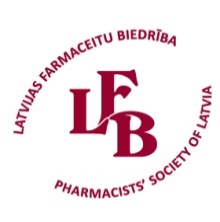 Latvijas Farmaceitu biedrība2020. gada 18. septembrīStarptautiskajā izstāžu centrā Ķīpsala, Rīgā, Ķīpsalas ielā 8, izstādes “MedBaltica 2020” ietvarosFarmaceitu un ārstu sadarbības aspekti. Farmaceitiskā aprūpe un gerontoloģija.DARBA KĀRTĪBAKonferenci atbalsta: Bionorica SE, GL Pharma, Grindeks, H. Abbe Pharma GmbH, Lotos Pharma, SIA LMP, MIC, SIA Orivas, Teva, Vitabiotics, SIA MUCOS-Balt, SanoSwiss8.30 – 9.30Reģistrācija9.30 – 9.40Konferences atklāšana9.40 – 10.2545 minLFB par ārstu un farmaceitu sadarbības aktualitātēm un perspektīvām – LFB valde10.25 – 10.35Lotos Pharma10.35 – 11.2045 minFarmaceitiskās aprūpes procesi ārstu prakses atbalstam – Andris Baumanis, sertificēts, praktizējošs ģimenes ārsts11.20 – 11.30Orivas11.30 – 12.1545 minDiskusija par ārstu un farmaceitu sadarbības kvalitatīvu nodrošināšanu.  Diskusijā piedalās ārsti, farmaceiti.12.15 – 13.00Kafijas pauze13.00 – 13.10Teva13.10 – 13.5545 minGeriatriskās konsekvences personalizētai farmaceitiskai aprūpei senioriem – profesors Jānis Zaļkalns, RAKUS Gerontoloģijas klīnikas vadītājs 13.55 – 14.05Grindeks14.05 – 14.4545 minPraktiskie aspekti gerontoloģisko pacientu farmaceitiskajā aprūpē – Atis Behmanis, farmaceits14.45 - Apliecību izsniegšana